Подвижные игрыс использованием палочекКюизенера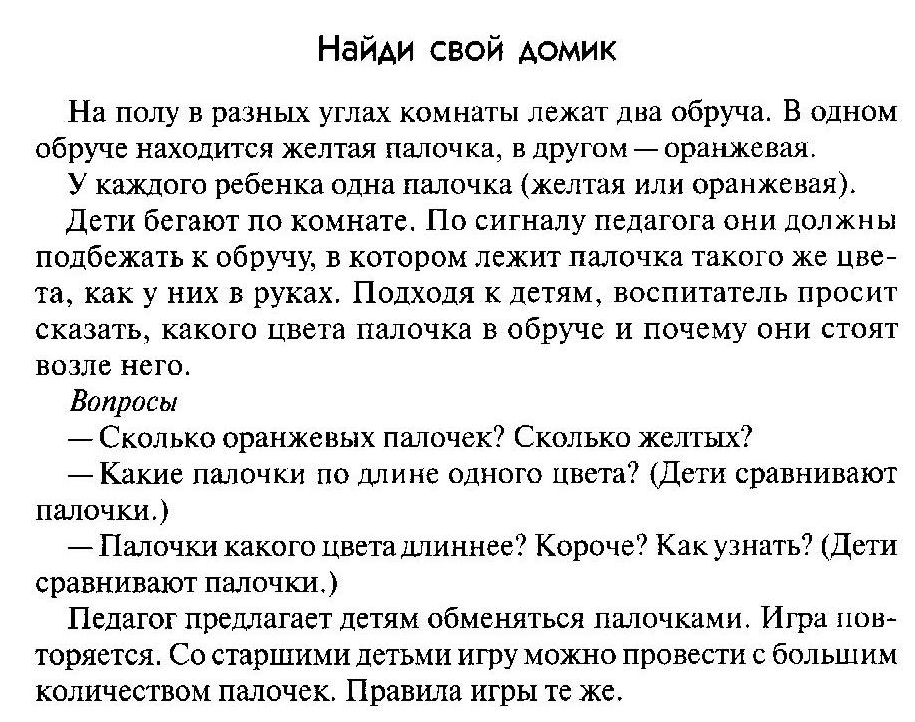 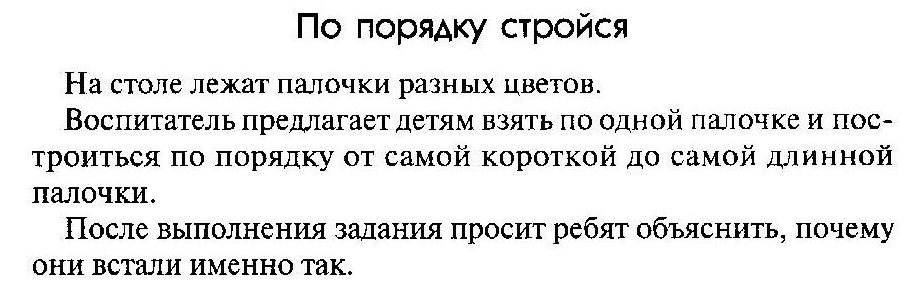 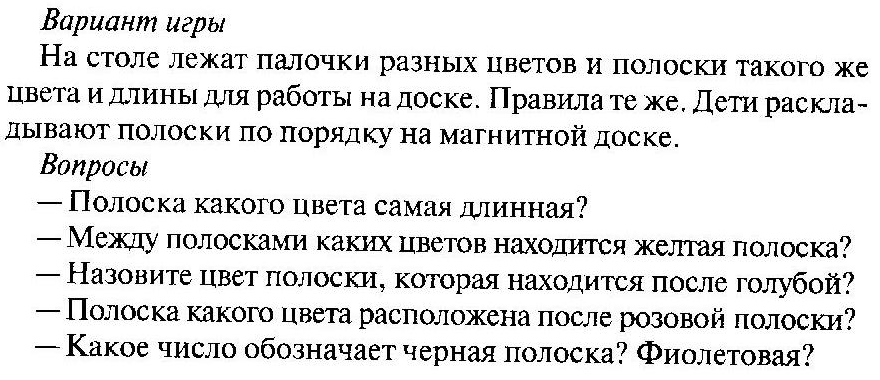 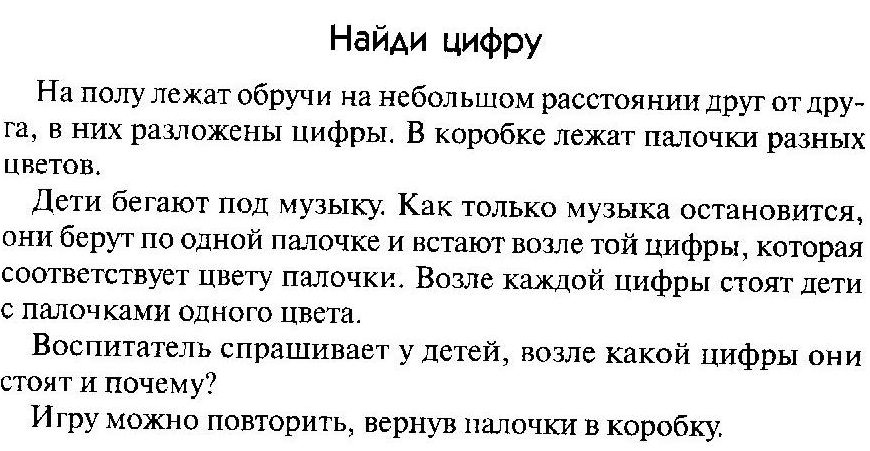 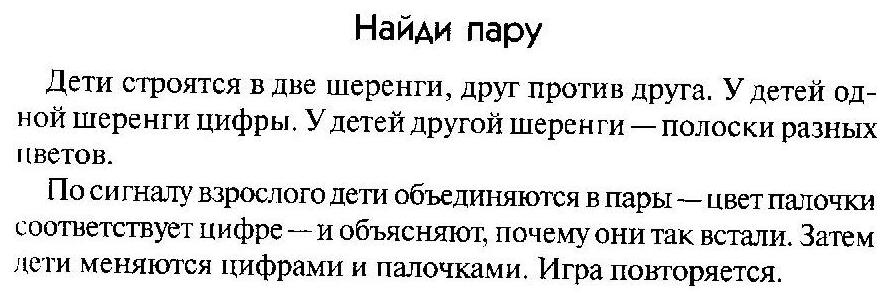 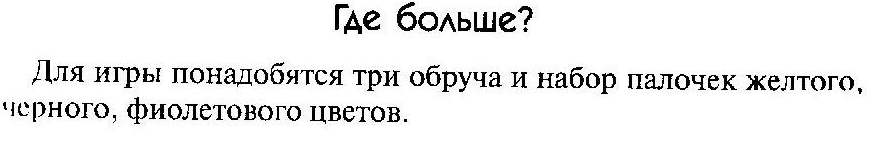 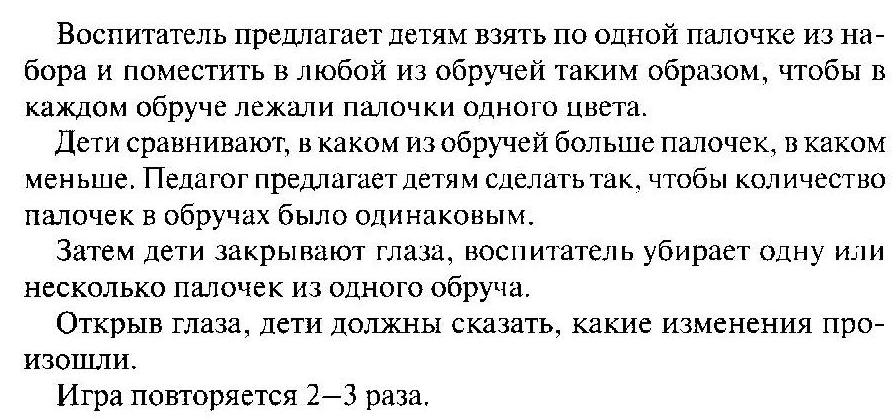 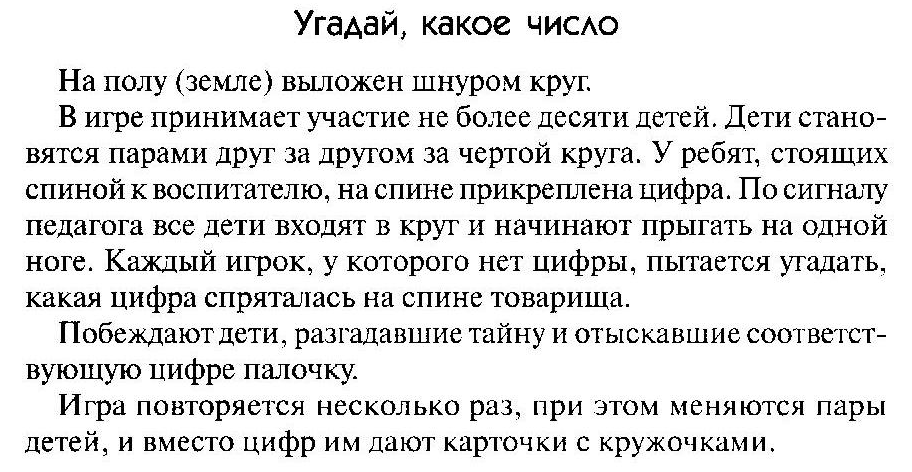 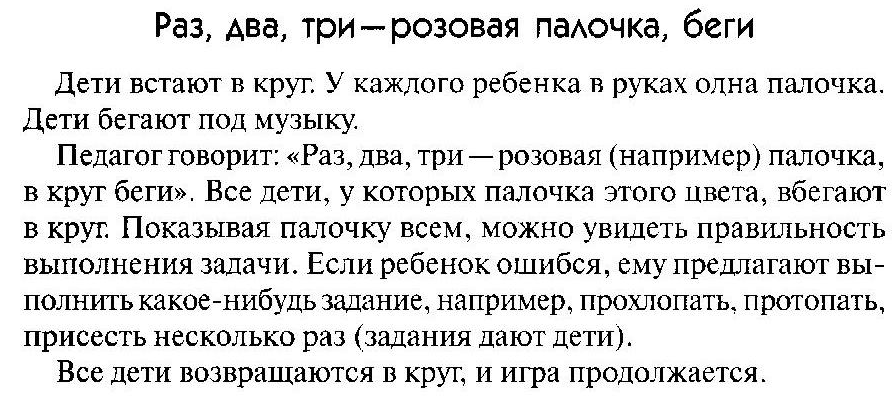 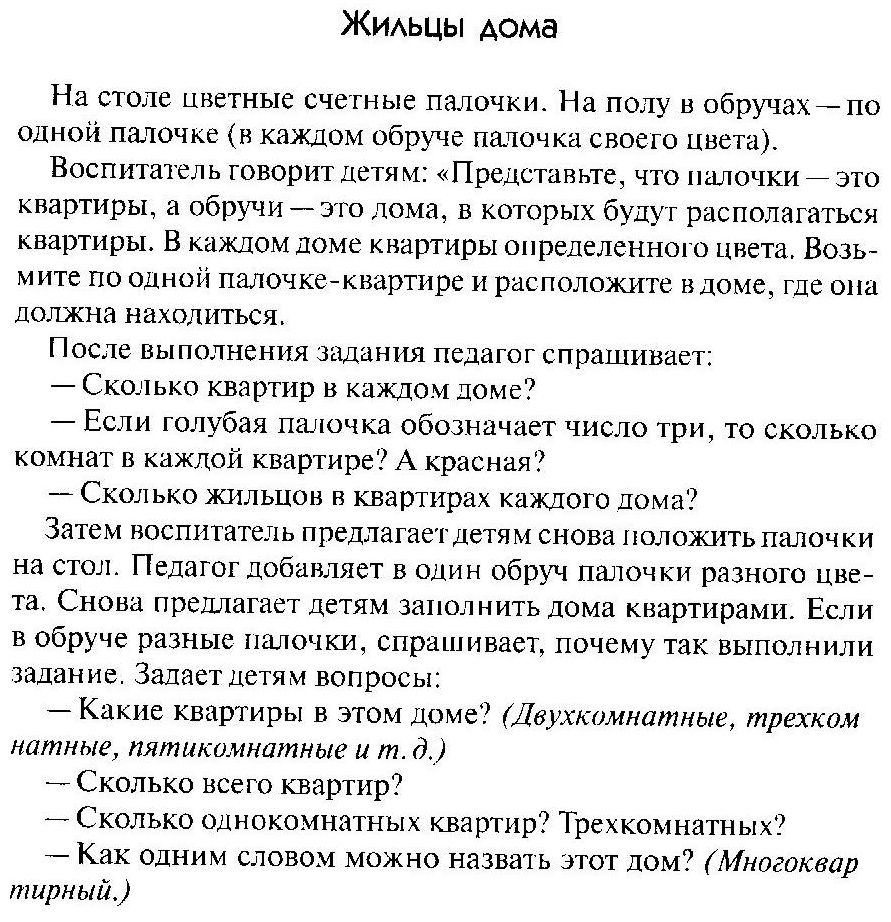 